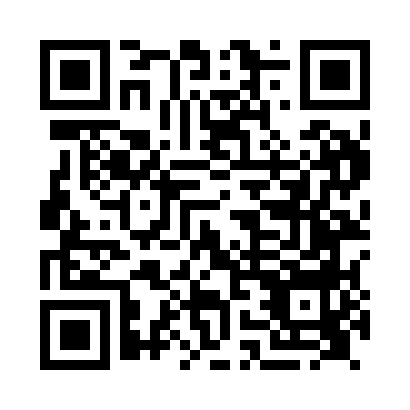 Prayer times for Beanley, Northumberland, UKMon 1 Jul 2024 - Wed 31 Jul 2024High Latitude Method: Angle Based RulePrayer Calculation Method: Islamic Society of North AmericaAsar Calculation Method: HanafiPrayer times provided by https://www.salahtimes.comDateDayFajrSunriseDhuhrAsrMaghribIsha1Mon2:514:301:116:579:5211:322Tue2:514:311:126:579:5211:323Wed2:524:321:126:579:5111:314Thu2:524:331:126:579:5111:315Fri2:534:341:126:569:5011:316Sat2:544:351:126:569:4911:317Sun2:544:361:136:569:4811:308Mon2:554:371:136:559:4711:309Tue2:564:391:136:559:4611:2910Wed2:564:401:136:559:4511:2911Thu2:574:411:136:549:4411:2912Fri2:584:431:136:549:4311:2813Sat2:584:441:136:539:4211:2814Sun2:594:451:136:539:4111:2715Mon3:004:471:146:529:4011:2616Tue3:014:481:146:519:3811:2617Wed3:024:501:146:519:3711:2518Thu3:024:511:146:509:3611:2519Fri3:034:531:146:499:3411:2420Sat3:044:541:146:489:3311:2321Sun3:054:561:146:489:3111:2222Mon3:064:581:146:479:3011:2223Tue3:064:591:146:469:2811:2124Wed3:075:011:146:459:2611:2025Thu3:085:031:146:449:2511:1926Fri3:095:041:146:439:2311:1827Sat3:105:061:146:429:2111:1728Sun3:115:081:146:419:1911:1629Mon3:125:101:146:409:1711:1530Tue3:125:111:146:399:1511:1431Wed3:135:131:146:389:1411:13